Analiză Proiectul de buget al Municipiului București pe anul 2018IntroducerePe 26 ianuarie 2018, Primăria Municipiului București a publicat pe website-ul instituției proiectul de buget pe anul 2018. Conform legii 273/2006 privind finanțele publice locale, autorităţile locale au termen de 15 zile de la publicarea legii bugetului de stat în Monitorul Oficial al României (adică de la 3 ianuarie 2018 când a fost publicată Legea bugetului de stat pe anul 2018) să definitiveze proiectul bugetului local și să îl publice pentru ca locuitorii să aibă cel puțin 15 zile pentru a depune contestații.Astfel, cu o întârziere de câteva zile, dar care este de departe cea mai mică din ultimii ani, Bucureștiul are buget. O discuție publică pe marginea bugetului nu este încă anunțată, deși Funky Citizens a solicitat acest lucru.Acest raport este menit a face mai inteligibile informațiile cuprinse în propunerea de buget pentru 2018, dar și a propune o serie de recomandări pentru o mai bună fundamentare a cheltuirii banilor publici la nivelul capitalei.Știm că autoritățile locale au puține resurse pentru a oferi bugetul într-un format prietenos pentru cetățenii care îl finanțează. Tocmai de aceea, credem că societatea civilă are un rol important în accesibilizarea informațiilor bugetare pentru publicul larg și pentru implicarea cetățenilor în prioritizarea cheltuirii banilor publici. Cu toate acestea, au trecut deja niște ani buni de când România a devenit membră a Open Government Partnership, care presupune măcar oferirea unor informații bugetare într-un format deschis. De altfel, unele primării de sector din București deja fac eforturi lăudabile în a publica informația într-un format accesibil și inteligibil. Nu este însă, din păcate, și cazul Primăriei generale a Capitalei.SUMARBugetul centralizat al Municipiului București se bazează pe venituri de 7.36 miliarde de lei și cheltuieli de 7.92 miliarde lei, ajungând la cel mai mare deficit prognozat din ultimii ani. Bugetele componente au cheltuieli împărțite astfel:Chiar dacă Bucureștiul are de departe cel mai mare buget local la dispoziție, cei mai mulţi bani (72%) vin de la bugetul central, din cotele defalcate din impozitul pe venit, din TVA sau din subvenţii. Istoricul veniturilor PMB arată că în bugetul local au fost preferate estimări optimiste la începutul anului, care permiteau o alocare mai mare a cheltuielilor și această tendință pare să se mențină și în 2018.Cheltuielile totale din Bugetul local pe 2018 sunt estimate la 6,267,728,000 lei, în creştere cu peste 2.54 miliarde lei faţă de bugetul final din 2017. Distribuţia cheltuielilor bugetului local indică trei mari direcţii în care se duc resursele Bucureştiului: cheltuielile de capital/ investiții (23%), transferurile către instituțiile din subordine (19%) și subvenţiile pentru căldură şi transport în comun (14%). Efortul de rambursare a creditelor luate de primărie se vede de asemenea, cu 10% din bugetul local mergând în această direcție.  În ceea ce privește domeniile prioritare, cele mai mari sume alocate sunt îndreptate către transporturi (aproape 25%) și cultură, recreere și religie (aproape 16%).Capacitatea de a cheltui acești bani este însă de asemenea incertă. Bugetul local este cu 68% mai mare decât execuția preliminată din 2017, însă și aici istoricul ne arată o tendință de optimism care se frânge pe parcursul anului. Principalele observații pe proiectul de buget:Veniturile prognozate la bugetul local par mult prea optimiste, fiind estimate a crește cu peste 47% față de execuția bugetară a anului 2017, existând riscul nerealizării acestora și a unei dependențe foarte mari a bugetului local față de bugetul de stat, în condițiile în care scăderea impozitului pe venit de la 16% la 10% riscă să aducă resurse mai mici la bugetele locale.Cheltuielile prognozate par de asemenea supra-evaluate, bugetul local propunând o creștere de peste 68% față de execuția din 2017, în condițiile în care din sumele alocate în anul precedent pentru investiții s-a cheltuit efectiv foarte puțin.Bucureștiul are cel mai mare deficit din ultimii ani (peste 560 milioane de lei), în condițiile în care în ultimii ani am văzut o prestație foarte modestă a administrației locale în ceea ce privește investițiile publice.În continuare, o parte semnificativă din bugetul Municipiului București (peste 878 milioane de lei) se duce către subvenționarea energiei termice și a transportului public local, o sumă care acoperă strict diferența de tarif suportată de municipalitate, nu și investiții sau alte cheltuieli de dezvoltare (care sunt în continuare, cel puțin pentru RADET, mult sub necesar).Nu sunt clare criteriile după care au fost prioritizate alocările bugetare pentru investiții, existând riscul ca în continuare costurile pentru acestea să crească prin nefinalizarea la termen, cu atât mai mult cu cât în anii precedenți s-a văzut o tendință spre a aloca resurse pentru investiții noi deși există contracte în derulare care ar putea fi încheiate dacă s-ar aloca suficiente fonduri înspre ele.Un exemplu bun în această privință este ceea ce se întâmplă în domeniul investițiilor din transporturi, unde se observă niște tendințe prezente și în alte domenii:Necesarul de finanțare suplimentară pentru investițiile în continuare este de aproape 4 miliarde lei; cu toate acestea, sunt trecute la investiții noi obiective care au o valoare actualizată de aproape 5.3 miliarde lei deși dacă se menține ritmul actual de alocare pentru investițiile deja începute, plata lor va fi finalizată în 17 ani.Cu toate că resursele existente în buget nu sunt necesare pentru a finaliza investițiile în continuare, dacă chiar s-ar aplica prevederile din proiectul de buget, pare că sunt inițiate proiecte noi care vor duce la rostogolirea unui nou necesar de finanțare și eventuale costuri suplimentare (pentru aceste obiective de investiții deja valoarea actualizată este mai mare cu peste 2.26 miliarde lei față de cea inițială).INFORMAȚII ESENȚIALE DESPRE BUGETE LOCALEÎn România un buget local are două părți:de funcţionare - cuprinde veniturile necesare acoperirii cheltuielilor curente pentru realizarea atribuţilor şi competenţelor stabilte prin lege, specifIce fiecărei unităţi administrativ-teritoriale/subdiviziuni administrativ-teritoriale, precum şi cheltuielile curente respective. Este partea de bază, obligatorie, a unui buget local;de dezvoltare - cuprinde veniturile afectate cheltuielilor de capital, potrivit politicilor de dezvoltare la nivel naţional, regional, judeţean, zonal sau local, după caz, precum şi cheltuielile de capital respective, pe bază de programe şi proiecte. E partea complementară a unui buget local.Un buget poate fi împărțit: pe domenii – de pildă învățământ, transporturi etc  ( = „clasificație funcțională” în limbaj de finanțeză); pe tipuri de cheltuieli – cum ar fi cheltuielile de personal, bunuri și servicii etc ( = împărțire „clasificație economică”)Regulile spun că autoritățile locale vor prezenta un buget centralizat care e împărțit pe patru categorii:bugetul împrumuturilor interne;bugetul fondurilor externe nerambursabile (nu e detaliat);bugetul instituțiilor publice și activităților finanțate integral sau parțial din venituri proprii (de exemplu case de cultură sau teatre);bugetul local.Bugetul CENTRALIZAT/ TOTALBugetul total al Bucureștiului nu este doar cel administrat de Primăria Generală. Bugetele sectoarelor sunt separate și aprobate autonom. De asemenea, este important de precizat că PMB are un buget centralizat în care sunt incluse, pe lângă bugetul local, și alte tipuri de bugete. Cel mai important pe lângă bugetul local (ca valoare) este bugetul instituțiilor finanțate parțial sau integral din venituri proprii (un exemplu bun este bugetul unui spital aflat în administrarea PMB, care are mai ales venituri din contractele cu Casa de Asigurări de Sănătate și foarte puțini bani îi vin direct de la primărie).Analiza noastră se concentrează doar pe bugetul administrat de Primăria Municipiului București, de departe cel mai mare dintre acestea – bugetul general centralizat ajunge la cheltuieli de 7,924,300,000.00 lei, cu un deficit de 560 milioane lei față de veniturile prognozate. Bugetul general centralizat al municipiului Bucureşti cuprinde patru categorii majore de bugete, repartizate astfel:Notă: Între bugete apar transferuri de sume în valoare de 1.2 miliarde lei. Deficitul de 560 milioane lei se înregistrează la nivelul bugetului local. Analiza se va concentra în continuare pe bugetul local, cel în care se duc cei mai mulţi dintre banii cetăţenilor. De asemenea, din acesta sunt realizate și transferurile către instituțiile finanțate integral sau parțial din venituri proprii. Bugetul localCeea ce surprinde la o primă vedere este o nouă supra-evaluare atât la nivelul veniturilor, cât şi la nivelul cheltuielilor, o apucătură deja împământenită la nivelul municipiului Bucureşti. În ultimii ani, veniturile şi cheltuielile au fost prognozate extrem de optimist în bugetul aprobat la începutul anului, pentru a fi ulterior rectificate în mod repetat de-a lungul anului (la bugetul aprobat în 2017 au fost aduse nu mai puțin de 13 modificări prin diverse hotărâri ale Consiliului General al Municipiului București).Trecând de înclinația către optimism de la început de an, este de remarcat totuși că cifrele avansate pentru bugetul pe 2018 nu sunt susținute de contextul macroeconomic și nici de istoricul bugetar al PMB, dacă e să luăm în calcul două argumente simple:creșterea economică prognozată pentru București în anul 2018 este de 5.3%, conform Comisiei Naționale de Prognozăveniturile bugetului local în 2016 au fost de 3.82 miliarde lei, în 2017 au fost de aproape 3.86 miliarde lei, iar în 2018 se presupune că vor crește cu peste 47%, ajungând la 5.7 miliarde leiDincolo de ceea ce pare o „umflare” nerealistă a datelor bugetare, Primăria se bazează pentru bugetul local pe venituri în valoare de 5,707,728,000 lei și cheltuieli de 6,267,728,000 lei, având un deficit prognozat de -560,000,000 lei (8.94%), cel mai mare din ultimii ani. VenituriChiar dacă Bucureștiul are de departe cel mai mare buget local la dispoziție, cei mai mulţi bani (72%) vin de la bugetul central, din cotele defalcate din impozitul pe venit, din TVA sau din subvenţii.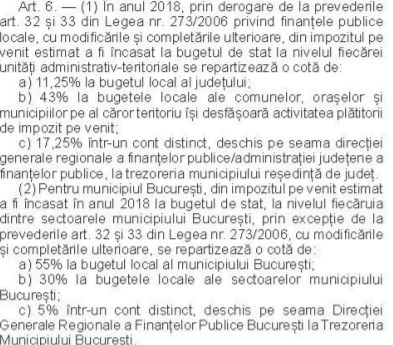 Acest lucru se întâmplă și pentru că, potrivit Legii bugetului de stat pe anul 2018, ca urmare a „revoluției fiscale” (mutarea contribuțiilor de la angajator la angajat și scăderea impozitului pe venit de la 16% la 10%), s-au făcut derogări de la Legea 273/2006 a finanțelor publice locale prin care Bucureștiul primește un procent mult mai mare din impozitul pe venit față de alte localități:Această dependenţă de sumele alocate de la bugetul central este una ne-sustenabilă, mai ales când ea nu este compensată prin alte surse de venituri, mai ales pentru proiectele de investiţii (deși în bugetul pe 2018 este prognozat că veniturile din fonduri externe nerambursabile vor fi de 10% din total, această așteptare pare ușor nerealistă având în vedere faptul că PMB nu are un istoric fericit cu absorbția fondurilor europene).Principalele surse de venit sunt:Se remarcă, la fel ca şi în anii precedenţi, o supra-evaluare semnificativă a două tipuri de venituri care provin din sursele de finanţare care ţin exclusiv de performanţa autorităţilor locale în ceea ce priveşte atragerea de fonduri. De exemplu, în proiectul de buget se estimează:Sume primite de la UE/alţi donatori în contul plăţilor efectuate şi prefinanţări estimate 596,232,000 lei. Similar, la începutul anului 2017, acestea fuseseră estimate la 76,264,000 lei şi au ajuns la sfârşitul anului la un grad de realizare de puțin peste 10% (adică doar 7,936,030.18 lei).Din același optimism legat de absorbția fondurilor europene, regăsim la venituri prognozate o sumă de 418 milioane de lei care ar veni din subvenții de la bugetul de stat pentru susținerea proiectelor cu fonduri europene. Problema e că pentru proiectele FEN (adică din perioada de programare 2007-2013), toate sumele alocate în bugetul de stat sunt de 13.7 milioane (ceea ce presupune că bugetul PMB ar primi niște bani care nici măcar nu sunt prevăzuți în bugetul de stat pe 2018), iar pentru cele din cadrul 2014-2020 toată suma disponibilă este de 477 de milioane (adică PMB ar primi peste 43% din sumele disponibile la nivel național).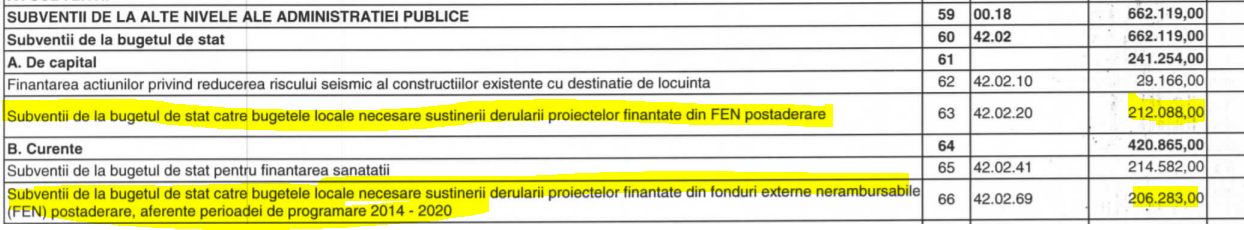 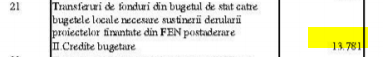 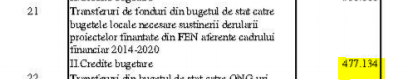 Sursa: Legea bugetului de stat pe anul 2018, paginile 54 și 58Istoricul veniturilor PMB arată că în bugetul general au fost preferate estimări optimiste la începutul anului, care permiteau o alocare mai mare a cheltuielilor. Aceste estimări optimiste duc întotdeauna la rectificări bugetare, pentru că Legea privind finanţele publice locale 273/2006 prevede la Art. 14 (7) „În situaţia în care gradul de realizare a veniturilor proprii programate în bugetele prevăzute la art. 1 alin. (2) în ultimii 2 ani este mai mic de 97% pe fiecare an, ordonatorii de credite fundamentează veniturile proprii pentru anul curent cel mult la nivelul realizărilor din anul precedent.”Pericolul unei supra-evaluări a veniturilor este acela că duce la o politică bugetară iresponsabilă, angajându-se cheltuieli care nu vor avea o bază de acoperire reală în ceea ce ţine de resurse disponibile. Aceasta se poate traduce atât în arierate, cât şi într-un deficit bugetar mai mare decât cel prognozat.Acest lucru este cu atât mai îngrijorător în contextul în care bâlbele bugetare din anul 2017 pot înrăutăți și mai mult situația – modificările la Codul fiscal vor avea un impact major asupra veniturilor de la bugetele locale. CheltuieliCheltuielile totale din bugetul local pe 2018 sunt estimate la 6,267,728,000 lei, în creştere cu peste 2.54 miliarde lei faţă de bugetul final din 2017. Distribuţia cheltuielilor bugetului local indică trei mari direcţii în care se duc resursele Bucureştiului: cheltuielile de capital/ investiții (23%), transferurile către instituțiile din subordine (19%) și subvenţiile pentru căldură şi transport în comun (14%). Efortul de rambursare a creditelor luate de primărie se vede de asemenea, cu 10% din bugetul local mergând în această direcție.  În ceea ce privește domeniile prioritare, cele mai mari sume alocate sunt îndreptate către transporturi (aproape 25%) și cultură, recreere și religie (aproape 16%).Capacitatea de a cheltui acești bani este însă de asemenea incertă. Bugetul local este cu 68% mai mare decât execuția preliminată din 2017, însă și aici istoricul ne arată o tendință de optimism care se frânge pe parcursul anului. împărțire pe instituțiiDupă cum este și firesc, majoritatea banilor din bugetul local se duc către aparatul propriu al PMB, însă  2,533,180,000.00 lei sunt transferate către instituțiile din subordine: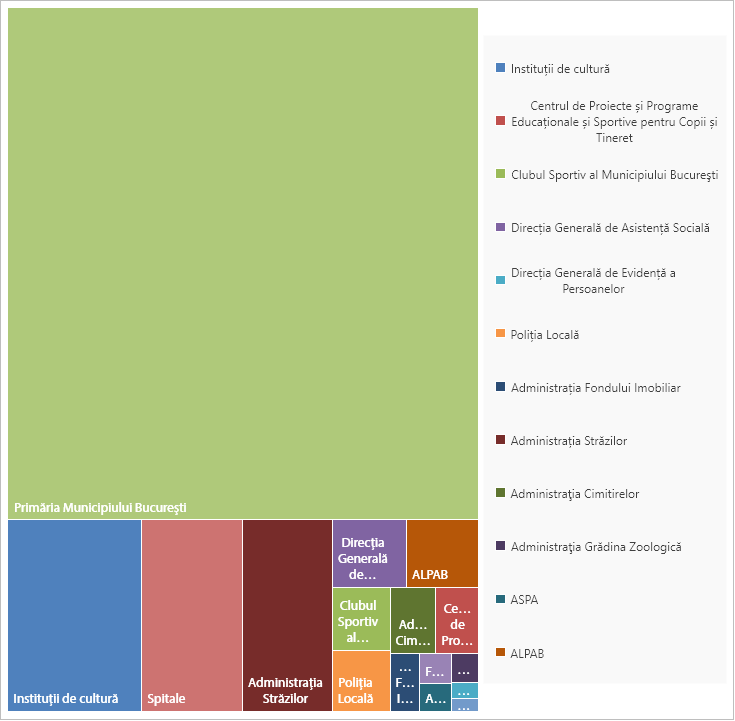 Instituțiile finanțate integral sau parțial din venituri proprii se bazează însă pe venituri de  2,825,668,000 lei, din care subvențiile de la bugetul local reprezintă mai mult de jumătate, respectiv 58.58%:Cea mai mare parte a veniturilor din vânzări de bunuri și servicii (care reprezintă 36.13% din total venituri) vine însă către spitalele aflate în subordinea PMB și care încasează peste 937 de milioane de lei din contractele cu Casa de asigurări sociale de sănătate și cu Direcția de Sănătatea Publică. Bugetul propriu al Primăriei Municipiului BucureştiValoarea totală a cheltuielilor din bugetul propriu al municipiului București ajunge la   4,770,222,000.00 lei. Sumele sunt alocate astfel, în funcție de domeniu și de natura cheltuielilor:SERVICII PUBLICE GENERALE - 457,302,900 leiAUTORITĂȚI EXECUTIVE (funcționarea primăriei) - 324,631,900 leiMai mult din 47% din totalul cheltuielilor se duc către cheltuielile de personal care s-au dublat față de proiectul de buget din 2017 (210,88%) și care în structură sunt formate din următoarele:O suma considerabilă se duce și către cheltuielile cu bunuri și servicii însă, din păcate, o foarte mare parte a acestora nu sunt detaliate, fiind direct incluse la capitolul ”Alte cheltuieli” (unde sunt alocate 66,459,900.00 lei dintr-un total de 100,243,900.00 lei ). În graficul de mai jos sunt evidențiate capitolele bugetare din categoria ”Bunuri și servicii” pentru care sunt alocate sume mai mari de 1 milion de lei. Se observă că și în acest an municipalitatea alocă o sumă considerabilă pentru cheltuieli cu reclamă și publicitate (4,582,000.00 lei).În acest capitol sunt incluse următoarele obiective de investiții, în valoare totală de 22,245,000.00 lei:Diferența de  9,505,000.00 lei este formată din cheltuieli alocate pentru dotări independente (6,167,000.00 lei), Cheltuieli de expertiză, proiectare și de execuție privind consolidările (2,000,000.00 lei) și alte cheltuieli asimilate investițiilor (1,338,000.00 lei).După cum se poate observa, cheltuielile pentru dotări independente reprezintă aproape 30% din totalul investițiilor și sunt formate din mașini, echipamente și mijloace de transport (22 bucăți autoturisme în cuantum total de 1,750,000 lei, echipamente de fotocopiere și tipărit -400,000 lei, 35 aparate foto-35,000 lei, echipamente prezentări, conferințe-75,000 lei,  echipamente IT, stocare date, sistem TETRA- 3,907,000.00 lei).ALTE CHELTUIELI PENTRU SERVICII PUBLICE GENERALEPe lângă funcționarea propriu-zisă a primăriei, la același capitol mai regăsim sume alocate pentru:Vedem că Primăria Municipiului București plătește sume importante pentru dobânzi la creditele luate, însă nu vedem și bani alocați pentru rambursările efective la aceste credite.  APĂRARE, ORDINE PUBLICĂ ȘI SIGURANȚĂ NAȚIONALĂAPĂRARE – 940,000 leiSumele de la acest capitol sunt alocate în mare parte pentru Centrul zonal București, cheltuielile fiind prognozate pentru:ORDINE PUBLICĂ - 162,955,000 leiAcest buget se împarte între poliția locală și protecția civilă și protecția împotriva incendiilor:CHELTUIELI SOCIAL-CULTURALEÎNVĂȚĂMÂNT - 177,133,000 leiSumele alocate pentru acest domeniu se împart între: transferuri către unități de învățământ (50,495,000.00  lei), investiții în unități de învățământ (91,469,000.00 lei) și rambursări de credite (30,792,000.00 lei din împrumutul contractat de PMB de la Banca Europeană de Investiții pentru reabilitarea unităților de învățământ)Împărțirea pe tipuri de învățământ arată astfel: Nici în 2018 nu pare că vor fi încheiate plățile pentru investițiile în unitățile de învățământ realizate din împrumutul de la BEI. Din valoarea rămasă de executat (43,913,000 lei) în 2018 va fi acoperit din bugetul local mai puțin de jumătate, respectiv 22,836,000 lei. Pe lângă aceste obiective în continuare, există programate o serie de investiții noi totalizând 57,346,000 lei:Restul de 11,287,000.00 lei din totalul cheltuielilor cu investiții sunt împărțite între cheltuieli pentru elaborarea studiilor de prefezabilitate, fezabilitate și alte studii aferente obiectivelor de investiții (6,878,000.00 lei) și cheltuieli de expertiză, proiectare și de execuție privind consolidările (4,409,000.00 lei).SĂNĂTATE - 7,319,000 leiAceastă sumă reprezintă doar valoarea alocării din bugetul PMB pentru spitalele aflate în subordinea sa, acestea fiind suplimentate, după cum arătam mai sus, de sumele care vin din contractele cu Casa de asigurări sociale de sănătate și cu Direcția de Sănătate Publică (aproape 938 milioane lei). Adițional acestui buget pentru investițiile efectuate direct din bugetul PMB, spitalele mai sunt finanțate și prin Administrația Spitalelor și Serviciilor Medicale, instituție care are un buget de 516,244,000 lei. Aproape tot acest buget merge către investiții - respectiv 7,268,000 lei - din care 3,108,000 lei se vor duce către reabilitare corp A și corp B Maternitatea Bucur, secția internă a spitalului clinic de urgență Sf. Ioan București. Restul de 4,160,000.00 lei constituie alte cheltuieli asimilate investițiilor din care 1,000,000 lei pentru cheltuieli pentru elaborarea studiilor de prefezabilitate, fezabilitate și alte studii aferente obiectivelor de investiții (Spital Metropolitan Zona Vest+ Zona Nord-studiu de oportunitate) și 3,160,000 lei aferente Cheltuieli de expertiză, proiectare și de execuție privind consolidările (Policlinicile: Titan, Iancului, Vitan, 11 Iunie, Medica Sud, Pantelimon, Floreasca, Drumea Rădulescu, Globului, Dorobanți, Splaiul Independenței, Povernei, Uranus, Nada Florilor, Regie, Gomoiu, Eforie, Carol, Baba Novac, Vasile Lascăr)CULTURĂ, RECREERE ȘI RELIGIE - 936,903,000 leiCea mai mare parte a acestui buget se duce în transferuri către instituțiile din subordinea primăriei, către alte obiective de investiții dar și către contribuțiile la salarizarea personalului neclerical.La fel ca și în cazul spitalelor, și la acest capitol vor trebui acoperite din bugetul local acele proiecte din fonduri europene care nu au putut fi finalizate la timp în 2017. Alături de cei peste 15,705,000 lei din bugetul local, pentru acestea sunt alocate și 40,673,000 lei din credite contractate:Pe lângă aceste investiții, din bugetul local mai sunt prognozate pentru 2018 cheltuieli de investiții de 30,343,000 lei pentru investiții vechi, pentru care încă nu au fost efectuate plățile finale. Pentru aceste obiective de investiții, valoarea inițială a crescut de la aprobarea proiectului până în prezent cu 214,215,000 lei. La acestea se adaugă alte cheltuieli asimilate investițiilor în acest domeniu, din care 35,138,000.00 lei pentru achiziționarea următoarelor imobile:Cheltuieli în valoare de peste  3,988,000.00 lei vor fi alocate pentru elaborarea studiilor de prefezabilitate, fezabilitate si altor studii aferente obiectivelor de investiți (700,000 lei pentru un acvariu public cu centru de cercetare, 1,030,000 lei pentru concurs de soluții proiect Teatru Temporar) iar  4,343,000.00 lei pentru Cheltuieli de expertiză, proiectare și de execuție privind consolidările. În ceea ce privește transferurile către alte instituții, bugetul de 794,358,000 lei este distribuit astfel:	SERVICII ȘI DEZVOLTARE PUBLICĂ, LOCUINŢE, MEDIU ȘI APELOCUINȚE, SERVICII ȘI DEZVOLTARE PUBLICĂ - 446,757,000 leiCele mai multe cheltuieli de la acest capitol sunt destinate investițiilor și cheltuielilor asimilate investițiilor. Lista obiectivelor de investiții pentru 2018 mizează pe 226,857,000 lei din bugetul local și  4,251,000.00 din bugetul de stat.Investițiile din acest domeniu dovedesc foarte bine la ce duce lipsa de prioritizare a obiectivelor și contractarea proiectelor mult peste capacitatea financiară a Bucureștiului. Numai pentru obiectivele de investiții în continuare costurile s-au dublat, față de valoarea inițială – de la 468,870,770 lei la 982,601,750 lei. Cu toate acestea, sunt planificate trei obiective de investiții noi, în valoare de peste 1,1 miliarde lei, pentru care se alocă din bugetul pe 2018 prin credite bugetare 750,000 lei:În categoria ” alte cheltuieli de investiții” sunt prognozate achiziții de terenuri și de imobile în valoare de 78,200,000.00 lei. La acestea se adaugă 8,285,000.00 lei pentru studii de fezabilitate și consultanță (din care 600,000 lei pentru studiu și consultanță pentru Hala Matache-reconstituire pe un alt amplasament, 700,000 lei pentru studiu strategie Smart City). Trebuie însă precizat că multe dintre aceste studii apar constant în bugetele inițiale ale PMB din ultimii ani, se alocă bani pentru ele, dar sunt abandonate pe parcursul anului. De asemenea, sunt planificate studii de urbanism în valoare de 12,460,000 lei:La categoria „Reparații capitale” cheltuielile pentru 2018 vor fi în valoare de 13,700,000 lei, împărțite între Rampe pentru persoane pentru handicap-Studii de fezabilitate -10,700,000 lei și Fața de imobile Expertiză + DALI.PROTECȚIA MEDIULUI - 375,329,870 leiÎn domeniul protecției mediului cea mai parte parte din cheltuieli sunt alocate pentru investiții, însă o cotă semnificativă este alocată cheltuielilor cu bunuri și servicii – 73,091,000.00 lei, aceste cheltuieli nefiind detaliate.Investițiile din bugetul local pe acest domeniu au o valoare totală de  278,870,870.00 lei din care:În domeniul protecției mediului, cele mai multe cheltuieli sunt planificate pentru investiții aferente finalizării intervențiilor la stația de epurare de la Glina și extinderea intervențiilor la canalele colectoare. Acest proiect a fost susținut și din fondurile europene din perioada 2007-2013 și este continuat pe finanțarea aferentă cadrului 2014-2020. Din păcate, experiența cu precedentul proiect nu a fost una fericită, municipalitatea nereușind să atragă toate resursele disponibile pe această investiție. Valoarea intervenției planificate pentru stația de la epurare de la Glina presupune două obiective de investiții prezente în bugetul pe 2018 (unul în continuare, pe care deja s-au făcut plăți în anii precedenți și unul nou) care au următoarele alocări adunate:Sunt în același timp alocate sume mici (dar care adunate ajung la 16,767,000 lei) pentru alte cheltuieli de investiții precum studiile de fezabilitate, planuri, hărți, servicii de asistență tehnică sau inițierea unui proiect de transport public cu bicicleta. Multe dintre aceste studii, cercetări sau servicii de asistență sunt pentru proiecte anunțate de mult timp, însă care au tot fost amânate de la an la an – studii de fezabilitate pentru 4 piste de biciclete, pentru tratarea și gestionarea diverselor tipuri de deșeuri etc. ACȚIUNI ECONOMICEENERGIE TERMICĂ - 490,248,000 leiÎn acest domeniu, mare majoritate a banilor care sunt alocați din bugetul propriu al PMB merg către cheltuieli destinate subvențiilor pentru căldură și pentru plata creditelor luate, dar și pentru transferul către RADET pentru realizarea de investiții:În ce privește investițiile în acest domeniu al energiei, direct din bugetul PMB sunt alocate 3.5 milioane de lei pentru care se duc, în principal, către diverse servicii de consultanță sau de avizare pentru un viitor proiect de reabilitare a sistemului de termoficare. De asemenea, există 135,000 lei alocați pentru „consultanță pentru evaluare ofertă achiziție pachet de acțiuni ELCEN SA”. Acest lucru pare a indica faptul că municipalitatea pare să fi renunțat la ritmul alert anunțat pentru o astfel de achiziție și analizează mai curând oportunitatea acesteia.Din alocarea banilor de investiții derulate direct de RADET se observă că există un interes minor pentru a concentra resurse înspre eficientizarea sistemului de termoficare, valoarea și distribuirea acestora fiind insuficientă nu doar pentru nevoile sistemului, ci și mult sub necesarul pentru a finaliza măcar investițiile începute. Astfel, dacă este să se mențină același ritm de finanțare, doar pentru finalizarea obiectivelor de investiții deja începute în acest domeniu vor fi necesari aproape 18 ani. TRANSPORTURI – 1,159,550,230 leiCea mai mare parte a cheltuielilor de la acest domeniu merg către RATB, respectiv pentru subvenționarea transportului în comun. La aceasta se adaugă și alte cheltuieli de investiții destinate tot transportului public:Pentru proiectele finanțate de la bugetul local observăm de asemenea creșteri spectaculoase ale costurilor actualizate. Doar pe totalul obiectivelor de investiții deja pornite există costuri suplimentare de peste 1.39 miliarde lei (în creștere cu peste 25%):De asemenea, PMB plănuiește o serie de investiții noi în domeniul transporturilor, la care totuși apar costuri actualizate mai mari decât cele inițiale:La acestea se adaugă alocări bugetare de 146,435,000 lei pentru  achiziționare următoarelor:Diferența de 20,629,000 lei din categoria alte cheltuieli de investiții este alocată studiilor de prefezabilitate/fezabilitate și altor studii aferente obiectivelor de investiții pentru 23 de proiecte.Despre noi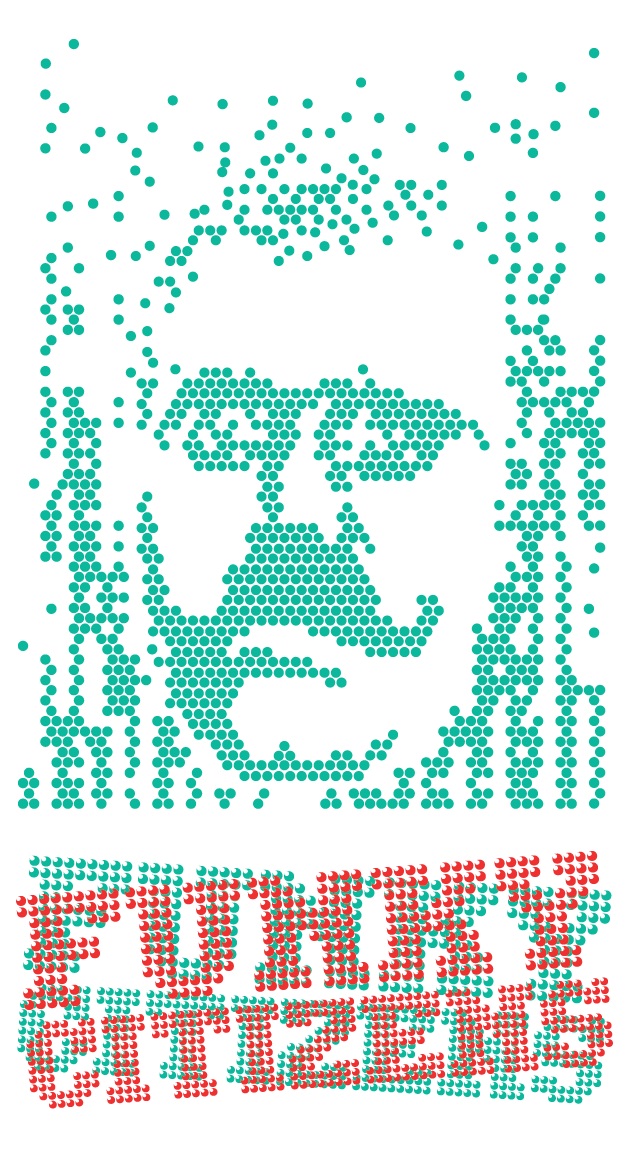 Valoare totalăValoare totală actualizatăRealizat până la 31.12.2017Rămas de executatPrevederi din bugetul local 2018Acoperit din alte surseNecesar suplimentarTransporturi9,886,708,22012,151,001,2202,698,285,0009,452,816,220453,414,0001,600,0008,997,802,220Investiții în continuare5,466,917,0006,863,185,0002,683,234,0004,179,951,000232,227,0001,600,0003,946,124,000Investiții noi4,419,335,2205,287,360,22015,020,0005,272,440,22048,123,00005,224,317,220Obiectiv de investiții in continuareValoare totalăValoare actualizatăRealizat cumulat la 31.12.2017Rămas de executatAlocat budget 2018Total243,190,000.00 233,963,000.00 215,414,000.00 18,549,000.00 12,740,000.00 Sistem de management al situațiilor de urgenta la nivelul municipiului București      138,194,000.00       127,928,000.00       115,646,000.00   12,282,000.00         11,200,000.00 Modernizare si reabilitare imobil bdul Regina Elisabeta I. Sediu PMB      104,996,000.00       106,035,000.00         99,768,000.00    6,267,000.00          1,540,000.00 Unitate de învățământValoare totalăValoare actualizatăRealizat cumulat la 31.12.2017Rămas de executatAlocat budget 2018TOTAL308,962,000,00381,703,000,00337,790,000,0043,913,000,0022,836,000,00Învățământ secundar inferior112,889,000.00 144,540,000.00 120,488,000.00 24,052,000.00    9,470,000.00 Şcoala 173       5,960,000.00       8,345,000.00       6,248,000.00      2,097,000.00       993,000.00 Şcoala7       5,011,000.00       5,252,000.00       3,532,000.00      1,720,000.00       240,000.00 Şcoala 87       7,683,000.00       9,655,000.00       6,452,000.00      3,203,000.00       851,000.00 Şcoala 110       7,573,000.00     10,524,000.00     10,336,000.00         188,000.00         25,000.00 Şcoala 93       8,624,000.00       9,891,000.00       9,361,000.00         530,000.00         27,000.00 Şcoala 189       4,506,000.00       6,381,000.00       4,979,000.00      1,402,000.00         25,000.00 Şcoala 109       5,147,000.00       7,745,000.00       6,368,000.00      1,377,000.00         26,000.00 Şcoala 311     10,689,000.00     14,577,000.00     13,644,000.00         933,000.00         55,000.00 Şcoala 206       9,880,000.00     12,052,000.00     10,832,000.00      1,220,000.00         46,000.00 Şcoala 16     10,422,000.00     12,661,000.00     10,211,000.00      2,450,000.00     2,395,000.00 Şcoala 149       9,919,000.00     12,430,000.00       8,860,000.00      3,570,000.00     3,040,000.00 Şcoala 133       6,014,000.00       7,429,000.00       6,976,000.00         453,000.00         27,000.00 Şcoala 194     10,263,000.00     14,438,000.00     14,285,000.00         153,000.00         20,000.00 Şcoala 74     11,198,000.00     13,160,000.00       8,404,000.00      4,756,000.00     1,700,000.00 Învățământ secundar superior   137,537,000.00   155,359,000.00   39,939,000.00  5,420,000.00 11,982,000.00 Liceul de Muzica George Enescu       7,760,000.00       8,295,000.00       7,331,000.00         964,000.00       505,000.00 Colegiul Economic Viilor     11,109,000.00     17,651,000.00     13,424,000.00      4,227,000.00     3,730,000.00 Grupul Şcolar Dimitrie Guşti     21,216,000.00     28,594,000.00     27,736,000.00         858,000.00       242,000.00 Colegiul Tehnic G Motoc     16,700,000.00     23,451,000.00     21,673,000.00      1,778,000.00       740,000.00 Grupul Şcolar Nichita Stanescu     15,408,000.00     24,352,000.00     17,542,000.00      6,810,000.00     6,620,000.00 Colegiul Edmond Nicolau     32,644,000.00     30,135,000.00     29,732,000.00         403,000.00         30,000.00 Colegiul National Mihau Viteazul     32,700,000.00     22,881,000.00     22,501,000.00         380,000.00       115,000.00 Invatamant special     58,536,000.00     81,804,000.00   77,363,000.00  4,441,000.00  1,384,000.00 Şcoala Speciala Profesionala 3       3,711,000.00       5,411,000.00       5,211,000.00         200,000.00         85,000.00 Şcoala Arte si Meserii nr 2     18,891,000.00     29,688,000.00     28,838,000.00         850,000.00       374,000.00 Centrul Special 1     27,132,000.00     31,986,000.00     30,788,000.00      1,198,000.00       715,000.00 Centrul Special 3       8,802,000.00     14,719,000.00     12,526,000.00      2,193,000.00       210,000.00 Unitate de învățământValoare totalaValoare actualizataRealizat cumulat la 31.12.2017Ramas de executat Alocat budget 2018 TOTAL127,411,000,00127,411,000,000127,411,000,0057,346,000.00Învățământ secundar inferior   118,917,000.00   118,917,000.00                      -     118,917,000.00   51,919,000.00 Construire complex multifunctional pt activitati didactie si Sport-Scoala Gimnaziala Nr.47 HCGMB 50431.10.2017     18,302,000.00     18,302,000.00                      -       18,302,000.00     5,047,000.00 Construire complex multifunctional pt activitati didactie si Sport-Scoala Gimnaziala Nr.92 HCGMB 506/ 31.10.2017     18,319,000.00     18,319,000.00                      -       18,319,000.00     8,561,000.00 Construire complex multifunctional pt activitati didactie si Sport-Scoala Gimnaziala Nr.199 HCGMB 505/ 31.10.2017     18,315,000.00     18,315,000.00                      -       18,315,000.00     8,540,000.00 Construire complex multifunctional pt activitati didactie si Sport-Scoala Gimnaziala Nr.67 HCGMB 507/ 31.10.2017     11,281,000.00     11,281,000.00     11,281,000.00     8,774,000.00 Construire complex multifunctional pt activitati didactie si Sport-Scoala Gimnaziala Nr.86 HCGMB 508/ 31.10.2017     11,280,000.00     11,280,000.00     11,280,000.00     4,387,000.00 Construire complex multifunctional pt activitati didactie si Sport-Scoala Gimnaziala Nr.112 HCGMB 509/ 31.10.2017     11,279,000.00     11,279,000.00     11,279,000.00     3,566,000.00 Construire complex multifunctional pt activitati didactie si Sport-Scoala Gimnaziala Leonardo Davinci HCGMB 511/ 31.10.2017     13,086,000.00     13,086,000.00     13,086,000.00     6,050,000.00 Construire complex multifunctional pt activitati didactie si Sport-Scoala Nr.200  HCGMB 510/ 31.10.2017     17,055,000.00     17,055,000.00     17,055,000.00     6,994,000.00 Invatamant secundar superior     8,494,000.00    8,494,000.00                      -        8,494,000.00   5,427,000.00 Construire complex multifunctional  pentru activitati didactie Liceul Benjamin Franklin HGCMB 512/31.10.20178,494,000.008,494,000.008,494,000.005,427,000.00Obiective Valoare totala  Valoare actualizata  Realizat cumulat la 31.12.2017  Ramas de executat  Credite int  Alocat budget 2018 TOTAL124,291,000.00     124,291,000.00    63,063,000.00    61,228,000.00  40,673,000.00  15,705,000.00 Consolidare, restaurare si conservare Arcul de Triumf           35,935,000.00       35,935,000.00    31,025,000.00      4,910,000.00                    -           60,000.00 Amenajare Circuit turistic pe lacurile Floreasca si Tei (si zona  adiacenta) 88,356,000.00       88,356,000.00    32,038,000.00    56,318,000.00  40,673,000.00  15,645,000.00 Obiectiv de investiții în continuare  Valoare totala  Valoare actualizata  Realizat cumulat la 31.12.2017  Ramas de executat  Alocat budget 2018 TOTAL      1,295,704,000.00  1,509,919,000.00  877,936,000.00  631,983,000.00  30,343,000.00 Reabilitare si modernizare Stadionul Național Lia Manoliu 764,324,000.00     973,297,000.00  857,381,000.00  115,916,000.00    2,200,000.00 Sala Multifuncţionala - Complex sportiv Lia Manoliu         368,284,000.00     371,931,000.00                      -    371,931,000.00    6,000,000.00 Refacere si modernizare Patinoar artificial M.FIamaropol si realizarea de spatii adiacente necesare desf.act. sportive si de agrement         134,633,000.00     135,966,000.00    11,048,000.00  124,918,000.00  10,500,000.00 Academia de tenis - Complex sportiv Lia Manoliu 7,700,000.00         7,700,000.00      5,618,000.00      2,082,000.00         45,000.00 Amenajare, reabilitare si refunctionalizare sala spectacole si spatii anexe teatrul Ion Creanga           20,763,000.00       21,025,000.00      3,889,000.00    17,136,000.00  11,598,000.00 Obiectiv Alocat budget 2018 Achiziționare cinema LUMINA cu destinație spațiu cultural42,000.00 Imobil Bld. Ion C Brătianu nr.1096,000.00 Achiziție imobile monumente istorice urmare a exercitării dreptului de preemțiune al Mun. București25,000,000.00 Achiziție imobile reprezentative pentru extinderea muzeelor existente și sedii instituții publice și companii municipale10,000,000.00 Obiectiv de investiții în continuareValoare totalaValoare actualizatăRealizat cumulat la 31.12.2017Rămas de executatAlocat bugget 2018TOTAL468,870,770982,601,750505,381,000477,220,750107,889,000Realizarea retelelor de alimentare cu apa,canalizare, iluminat public si a drumurilor aferente ansamblului Henry Coanda lot I+ II56,679,770366,257,75062,842,000303,415,750100,000,000.00 Blocuri de locuinţe Ghermanesti14,963,00014,963,0003,213,00011,750,0004,059,000.00 Reabilitarea zonelor urbane cu deficit major in servicii de alimentare cu apa si canalizare sect 1 si 6269,632,000438,301,000362,899,00075,402,0002,500,000.00 Refacerea Zonei Istorice (cofinantare BERD)127,596,000163,080,00076,427,00086,653,0001,330,000.00 Obiectiv de investiții noiValoare totalaValoare actualizataRealizat cumulat la 31.12.2017Ramas de executat Alocat buget 2018 TOTAL1,194,688,5101,194,688,510511,0001,194,177,510750,000Extinderea retelelor de apa potabilă și canalizare și reabilitarea apeductelor din zona de sud-vest a mun.București-sector 581,207,50081,207,500081207500100,000Extinderea retelelor de apa potabilă și canalizare și reabilitarea apeductelor din zona de nord a mun. București1,106,863,0001,106,863,00001106863000100,000Recondiționarea și crearea structurii de sprijinire a afacerilor ”Curtea Meșteșugarilor” HGCMB 245/21.09.20166,618,0106,618,010511,0006107010550,000Studii urbanism  Alocat buget 2018 TOTAL12,460,000.00Revizuire Plan Urbanistic General București5,000,000.00Regenerare urbană zona Bd. Magheru4,500,000.00Rețea metropolitană de cișmele publice600,000.00Diagnostic urban zona Ferentari în vederea lansării unui program de regenerare urbană560,000.00PUZ zonă delimitată de lac Străulești500,000.00Închidere inel median în zona de nord a capitalei PUZ și studii de fezabilitate500,000.00Amenajare zonă Piața Matache400,000.00PUZ Str. N D Cocea, sector 5100,000.00PUZ Str. Orăștie100,000.00Regenerare urbană- Reconstrucție Piațetă Decebal100,000.00PUZ Parcare subterană Gara de Nord100,000.00Obiectiv de investițiiValoare totalaValoare actualizataRealizat cumulat la 31.12.2017Ramas de executatAlocat buget 2018Finalizarea stației de epurare Glina, reabilitarea principalelor colectoare de canalizare și a canalului colector Dâmbovița (Caseta) – Etapa II1,747,609,0001,796,536,00069,789,0001,726,747,000255,212,000Obiectiv de investițiiValoare totalăValoare actualizatăRealizat cumulat la 31.12.2017Rămas de executatAlocat buget 2018Obiective de investiții în continuare1,087,750,0301,087,750,030636,653,050451,096,98025,155,000Obiective de investiții noi79,607,64079,607,640079,607,64021,800,000Dotări independente (autospeciale, mașinării etc)XXx22,604,000Cheltuieli pentru elaborarea studiilor de prefezabilitate, fezabilitatea și altor studii aferente obiectivelor de investițiixxX6,600,000Obiective de investiții în continuareValoare totalăValoare actualizatăRealizat cumulat la 31.12.2017Rămas de executatAlocat budget 2018TOTAL5,466,917,000.00 6,863,185,000.00 2,683,234,000.00 4,179,951,000.00 232,227,000.00 1. Pasaj rutier denivelat superior Basarab  1,225,308,000.00 1,339,289,000.00 957,810,000.00 381,479,000.00 100,000.00 2. Supralargire Sisestl - I.I.Brad + Pasaj subteran     292,931,000.00 386,823,000.00 153,755,000.00 233,068,000.00 10,000.00 3. Modernizare Plata Eroii Revoluţiei + Pasaj pietonal       18,670,000.00 29,338,000.00 11,833,000.00 17,505,000.00 8,097,000.00 4. Artera Dna Ghica-Chisinau+pasaj suprateran      89,003,000.00 108,976,000.00 93,085,000.00 15,891,000.00 10,000.00 5. Străpungere Bd. Nicolae Grigorescu - Splai Dudescu     330,717,000.00 349,866,000.00             161,357,000.00 188,509,000.00 20,000,000.00 6. Penetratie Prelungirea Ghencea -Domneşti    393,922,000.00 527,836,000.00              21,324,000.00 506,512,000.00 10,000.00 7. Străpungere Buzesti - Berzei - Uranus     365,164,000.00 432,743,000.00             398,836,000.00 33,907,000.00 10,000.00 8. Penetraţie Splaiul Independentei-Ciurel-Autostrada Bucuresti-Pitesti HCGMB 25/2001, 266/2006, 123/20071,499,865,000.00 2,076,470,000.00 168,031,000.00 1,908,439,000.00 83,000,000.00 9. Supralargire Şoseaua Pipera (Floreasca - CF Bucuresti-Constanta) + Pasaj denivelat    228,258,000.00 316,009,000.00 174,117,000.00 141,892,000.00 10,000.00 10. Reabilitare sistem rutier si linie de tramvai-Bd.Liviu Rebreanu    118,574,000.00 164,158,000.00 100,333,000.00 63,825,000.00 12,300,000.00 11. Strapungere Str.1 Mai      11,749,000.00 16,777,000.00 9,295,000.00 7,482,000.00 50,000.00 12. Reabilitare sistem rutier si linii de tramvai-Bd Aerogării      58,738,000.00 68,112,000.00 38,115,000.00 29,997,000.00 5,000,000.00 13. Îmbunătăţire condiţii circulaţie Pasaj Muncii       80,198,000.00 87,658,000.00 62,335,000.00 25,323,000.00 10,000.00 14.Reabilitate sistem rutier si linii de tramvai Sos. Pantelimon    232,943,000.00 322,495,000.00 151,226,000.00 171,269,000.00 70,000,000.00 15. Reabilitare sistem rutier si linii de tramvai Reabilitare unica Sos.lancului       80,222,000.00 111,066,000.00 44,653,000.00 66,413,000.00 12,000,000.00 16. Pasaj subteran Piaţa Presei Libere       92,980,000.00 107,819,000.00 70,139,000.00 37,680,000.00 10,000.00 17. Modernizare Piaţa Romană şi pasaij pietonal      79,914,000.00 107,258,000.00 -   107,258,000.00 10,000.00 18. Supralargire Fabrica de Glucoza    267,761,000.00 310,492,000.00 66,990,000.00 243,502,000.00 21,600,000.00 Obiectiv de investiții NOIValoare totalăValoare totalăValoare actualizatăRealizat cumulat la 31.12.2017Rămas de executatAlocat budget 2018TOTALTOTAL4,419,335,220.005,287,360,220.0015,020,000.005,272,440,220.0048,123,000.0019. Ansamblu urban complex-Pod Mihai Voda-Pod pietonal si pentru biciclisti peste Dambovita HCGMB 242/21.09.201619. Ansamblu urban complex-Pod Mihai Voda-Pod pietonal si pentru biciclisti peste Dambovita HCGMB 242/21.09.2016141,953,080.00141,953,080.001,389,000.00140,564,080.001,200,000.0020. Spatiu public urban Podul Calicilor. Ansamblu urgan Domnita Balasa, Parcaj subteran, Amenajare urbana Palatul de Justitie  HCGMB 24321.09.201620. Spatiu public urban Podul Calicilor. Ansamblu urgan Domnita Balasa, Parcaj subteran, Amenajare urbana Palatul de Justitie  HCGMB 24321.09.2016103,582,430.00103,582,430.001,269,000.00102,313,430.001,100,000.0021. Piata Constitutiei-spatiu public cu parcaj subteran HCGMB 244/21.09.201621. Piata Constitutiei-spatiu public cu parcaj subteran HCGMB 244/21.09.2016205,920,450.00205,920,450.002,655,000.00203,265,450.003,000,000.0022. Modernizare spatiu urban Sala Palatului(Nord) HCGMB22. Modernizare spatiu urban Sala Palatului(Nord) HCGMB80,876,020.0080,876,020.001,276,000.0079,600,020.001,800,000.0023. Modernizare spatiu urban Sala Palatului cu parcaj subteran HCGMB 246/21.09.201623. Modernizare spatiu urban Sala Palatului cu parcaj subteran HCGMB 246/21.09.201675,522,160.0075,522,160.001,160,000.0074,362,160.00700,000.0024. Parcaj subteran URANUS-Piata Rahova HGCMB 240/21.09.201624. Parcaj subteran URANUS-Piata Rahova HGCMB 240/21.09.201623,695,640.0023,695,640.00549,000.0023,146,640.001,600,000.0025. Proiectul ”Cheiul Dambovitei Unirii-Izvor” HCGMB 249/21.09.201625. Proiectul ”Cheiul Dambovitei Unirii-Izvor” HCGMB 249/21.09.201627,547,800.0027,547,800.00528,000.0027,019,800.00600,000.0026. Traseu prioritar pietonal si de biciclisti HCGMB 256/21.09.201626. Traseu prioritar pietonal si de biciclisti HCGMB 256/21.09.2016288,842,580.00288,842,580.003,581,000.00285,261,580.003,500,000.0027. Modernizare spatiu public Zona Manastirii Antim HCGMB 248/21.09.201727. Modernizare spatiu public Zona Manastirii Antim HCGMB 248/21.09.201711,576,580.0011,576,580.00271,000.0011,305,580.00450,000.0028. Nod intermodal de transport Piata Romana HCGMB 250/21.09.201628. Nod intermodal de transport Piata Romana HCGMB 250/21.09.201610,852,930.0010,852,930.00265,000.0010,587,930.00450,000.0029. Reabilitare BD Unirii de La Piata Unirii  cu traversare Str. George Georgescu HGCMB 251/21.09.201629. Reabilitare BD Unirii de La Piata Unirii  cu traversare Str. George Georgescu HGCMB 251/21.09.201668,483,700.0068,483,700.00630,000.0067,853,700.00500,000.0030. Modernizare spatiu public urban Piata de Flori George Cosbuc HCGMB 239/21.09.201630. Modernizare spatiu public urban Piata de Flori George Cosbuc HCGMB 239/21.09.201617,326,090.0017,326,090.00179,000.0017,147,090.00400,000.0031. Reconfigurare Calea Grivitei intre Gara de Nord si Calea Victoriei HCGMB 252/21.09.201731. Reconfigurare Calea Grivitei intre Gara de Nord si Calea Victoriei HCGMB 252/21.09.201729,709,820.0029,709,820.00711,000.0028,998,820.00600,000.0032. Reconfigurare Calea Mosilor intre Str. Baratiei si Bd. Carol HCGMB 252/21.09.201632. Reconfigurare Calea Mosilor intre Str. Baratiei si Bd. Carol HCGMB 252/21.09.201624,305,940.0024,305,940.00557,000.0023,748,940.00550,000.0033. Parcaj acoperit si zona de agrement Panait Cerna HCGMB 635/19.12.201733. Parcaj acoperit si zona de agrement Panait Cerna HCGMB 635/19.12.201739,326,000.0039,326,000.00-39,326,000.0023,563,000.0034. Parcaj acoperit si zona de agrement  Str. Textilistilor HCGMB 633/19.12.201734. Parcaj acoperit si zona de agrement  Str. Textilistilor HCGMB 633/19.12.201716,333,000.0016,333,000.00-16,333,000.008,000,000.0035.  Penetraţie si racord Splaiul Unirii - Autostrada Bucureşti - Constanta35.  Penetraţie si racord Splaiul Unirii - Autostrada Bucureşti - Constanta1,022,437,000.001,370,016,000.00-1,370,016,000.0010,000.0036.  Penetraţie Bd.Timisoara36.  Penetraţie Bd.Timisoara140,585,000.00188,743,000.00-188,743,000.0010,000.0037. Supralargire Bd. Expoziţiei37. Supralargire Bd. Expoziţiei172,981,000.00231,786,000.00-231,786,000.0010,000.0038. Supralargire Calea Grivitei38. Supralargire Calea Grivitei118,711,000.00159,067,000.00-159,067,000.0010,000.0039. Pasaj subteran sos.Nordului -str.Elena Vacarescu39. Pasaj subteran sos.Nordului -str.Elena Vacarescu101,006,000.00135,343,000.00-135,343,000.0010,000.0040. Nod intermodal Răzoare40. Nod intermodal Răzoare677,236,000.00907,463,000.00-907,463,000.0010,000.0041. Reabilitare sistem rutier si linie de tramva Dimitrie Ponpei si Barbu Vacarascu HCGMB 56/2010 I41. Reabilitare sistem rutier si linie de tramva Dimitrie Ponpei si Barbu Vacarascu HCGMB 56/2010 I189,526,000.00212,710,000.00-212,710,000.0010,000.0042. Diametrala N-S, etapa II str. Vasile Pârvan - str.Uranus HCGMB 55/2010 I42. Diametrala N-S, etapa II str. Vasile Pârvan - str.Uranus HCGMB 55/2010 I643,917,000.00722,685,000.00-722,685,000.0010,000.0043. Îmbunătăţirea reţelei stradale şi extinderea reţelei de tramvai necesare dezvoltării Complexului Coloseum HCGMB 74/2010 I43. Îmbunătăţirea reţelei stradale şi extinderea reţelei de tramvai necesare dezvoltării Complexului Coloseum HCGMB 74/2010 I54,043,000.0060,654,000.00-60,654,000.0010,000.0044. Reconfigurare intersecţie sos. Pantelimon - Bd. Chişinău şi pasaj rutier denivelat subteran HCGMB 158/2012 |44. Reconfigurare intersecţie sos. Pantelimon - Bd. Chişinău şi pasaj rutier denivelat subteran HCGMB 158/2012 |133,039,000.00133,039,000.00-133,039,000.0010,000.0045. Parcare multietajata Tip 130, 300*) I45. Parcare multietajata Tip 130, 300*) I---100,000.0010,000.00Alte cheltuieli de investițiiCantitateAlocare buget 2018Total642        146,435,000.00 Achizitionare tramvaie100          16,607,000.00 Achizitionare troleibuze100          14,177,000.00 Achizitionare autobuze400          15,187,000.00 Achizitionare autobuze electrice42        100,464,000.00 Funky Citizens este o organizație neguvernamentală care luptă pentru o mai bună guvernare în România. Funky Citizens e locul în care se întâlnesc cetăţenii care vor să ia parte la procesul decizional. Dezvoltăm proiecte folosind deştept tehnologia (online), research-based advocacy şi educaţie civică. Funky Citizens își dorește să construiască instrumente de advocacy bazate de cercetare, pe date concrete și pe dialog. Instrumentele noastre au scopul de a fi educaționale și să ducă la acțiune, încurajând cetățenii să se implice în inițiative de responsabilizare a guvernării centrale și locale în care pot vedea impact. Agregând și educând cetățeni „Funky” în jurul acestor instrumente, credem că putem construi înțelegerea și capitalul uman necesare pentru a crea o democrație mai participativă, responsabilă și transparentă în România.Contact:www.funky.ongweare@funkycitizens.org Bd. Pache Protopopescu 9, Sector 2, București